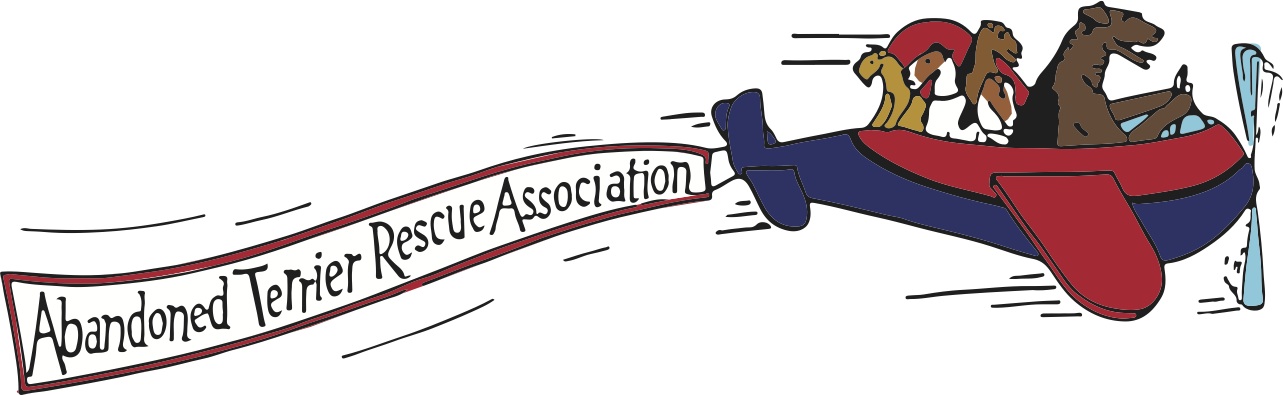 ADOPTION APPLICATIONAPPLICANT INFORMATION Note: If additional space is needed, please use bottom of page. Name: Co-applicant:Who will be primary caretaker?							 Shared caretakingPhones:			 Home:			          Cell:			                      Work:E-mail(s):    								Address:	City		                                                                                                             CA					ZIPOccupation (1)						Full  or Part timeOccupation (2)						Full  or Part TimeDo jobs require frequent travel?				Subject to relocation?    Yes   NoWhat arrangement will be made for your dog during extended absences?Caretaker to home  Board kennel or vet    Stay with Family Member	Dog will go along Other (Explain)Are you: 	Single 		Married 	Live with parents                               Couple, not married 			Military Applicant(s) Age Range(s): 	18-30 yrs 	   31-45 yrs        46-60yrs 	 			61-80+ yrs  	     RESIDENTIAL INFORMATION     House        Condo    Townhome        Apartment	 Trailer	   Own			 RentYears at current residence:If rent, permission from landlord?      Yes      No	Landlord name:						              Contact number:Is your yard completely fenced?         Yes       No		Fence height:			 3’       4’	   5’      6’		Secure gates?           Fencing type:		 chain link	    wood     	 block wall		 vinyl  		 invisible 	 other/explainDoggie door to yard?		 Yes		 NoPool/spa		 Yes		No           If yes, fenced? 	 Yes 	 NoFAMILY INFORMATIONHousehold members and ages:	Everyone want a Wire?	 Yes         No  (if no,              please	 explain):				Frequent visitors?  Please list:Anyone allergic to dogs?		 Yes       NoDescribe your activity level:    Low 	 Moderate      Active	Very ActiveWhat activities do you plan for your dog?PET INFORMATION-HISTORY-ROUTINEHOW DO YOU ANTICIPATE A NEW DOG FITTING IN TO YOUR LIFESTYLE?How long will your dog be left alone daily?Where will your dog be when alone?Where will your dog sleep at night?Do you have knowledge/experience with: (Please check all that apply) Grooming needs of a WFT      House Training       Obedience Training Crate Training -if yes, when/how was crate used?Will your dog primarily be:  	 Inside  	Outside     		BothHow would you handle behavioral issues such as accidents in the house, chewing, general misbehaving?Any animals/livestock currently?  	 Yes           NoIf yes, please indicate breed/sex/age/neuter/spay for dogs and list any other animals. Any current dog with health issues?      Yes       Explain:Current dog ever lived with other dogs?   Yes    NoCurrent dog only dog?      Yes	How long?Any dogs that frequently visit? If so, please indicate breed/sex/spay/neuter.Describe any previous dogs in your life, how long they lived with you, why they passed away. Also, please indicate where you obtained your previous dog(s)Have you ever sold, given away or surrendered a pet to a shelter or rescue?Yes No   If yes, please explain:Has your dog ever run away and had to be reclaimed from a shelter? Yes   NoADOPTION INFORMATIONWhy are you interested in a Wire Fox Terrier or other dog we may have?Preferences:Specific Dog(s)?               				 If so, who?Gender:			 Male           Female			Why?Age:Temperament:Would you adopt a Wire Fox Terrier with minor health issues?   Yes 	 No 		Depends on type of issueHave you ever adopted from a Rescue?       Yes       NoFrom whom?		 ATRA		 Shelter      Other     Explain:When will you be ready to adopt?  Are you willing to have a Rescue volunteer conduct a scheduled home visit prior to adoption?		 Yes        NoHow did you hear about Fox Terrier Rescue?Have you visited our website at www.atrarescue.com?    Yes        NoHave you visited our Facebook page?     Yes      NoPlease provide a veterinary reference:Name:					Phone #Address:IMPORTANT INFORMATIONAll rescues are spayed and neutered prior to adoption. An adoption contract is required and an adoption donation is requested prior to adoption. All donations go directly to the care of the dogs and help to defray veterinary costs.By submitting this application for review, the applicant certifies that the information provided is accurate. If we determine that a material misrepresentation has been made, applicant understands that it will void this application from any consideration.Applicant understands that providing proper grooming, food and veterinary care can be costly but applicant represents that (s)he is physically and financially capable of providing for an adopted dog. YES, I UNDERSTAND THE ABOVE SIGNATURE:							DATE:If you have questions, please call: 818 347-1029.  Thank you for your interest in adopting!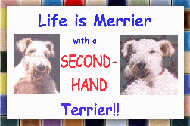 BREED & GENDERHOW LONG?OBTAINED FROMHISTORY